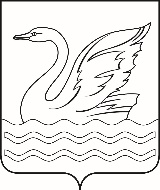 Городской округ Долгопрудный Московской областиСОВЕТ ДЕПУТАТОВГОРОДСКОГО ОКРУГА ДОЛГОПРУДНЫЙМОСКОВСКОЙ ОБЛАСТИ141700, Московская область,городской округ Долгопрудный, пл. Собина, дом 3,                                                         тел./факс: (495) 408-88-75sovet_deputatov_dolgoprudny@mail.ruРЕШЕНИЕ«18» июля 2022 года	         № 67 - р О согласовании кандидатуры депутата Совета депутатов                         городского округа Долгопрудный Московской области для включения в состав Комиссии по рассмотрению документов о предоставлении муниципальных гарантий администрацией городского округа Долгопрудный В соответствии с Федеральным законом от 06.10.2003 № 131-ФЗ «Об общих принципах организации местного самоуправления в Российской Федерации», на основании Устава городского округа Долгопрудный Московской области, обращения главы городского округа Долгопрудный Московской области Юдина В.Ю., Совет депутатов городского округа Долгопрудный Московской областиР Е Ш И Л:1. Согласовать для включения в состав Комиссии по рассмотрению документов о предоставлении муниципальных гарантий администрацией городского округа Долгопрудный кандидатуру председателя Совета депутатов городского округа Долгопрудный Московской области Балабанова Дмитрия Викторовича.2. Настоящее решение вступает в силу с момента его подписания председателем Совета депутатов городского округа Долгопрудный Московской области.Председатель Совета депутатовгородского округа ДолгопрудныйМосковской области 							        Д.В. Балабанов«18» июля 2022 годаПринято на заседании Совета депутатов городского округа ДолгопрудныйМосковской области13 июля 2022 года